Завтрак – 9 декабря 2021 г.17 декабря 2021 г.Завтрак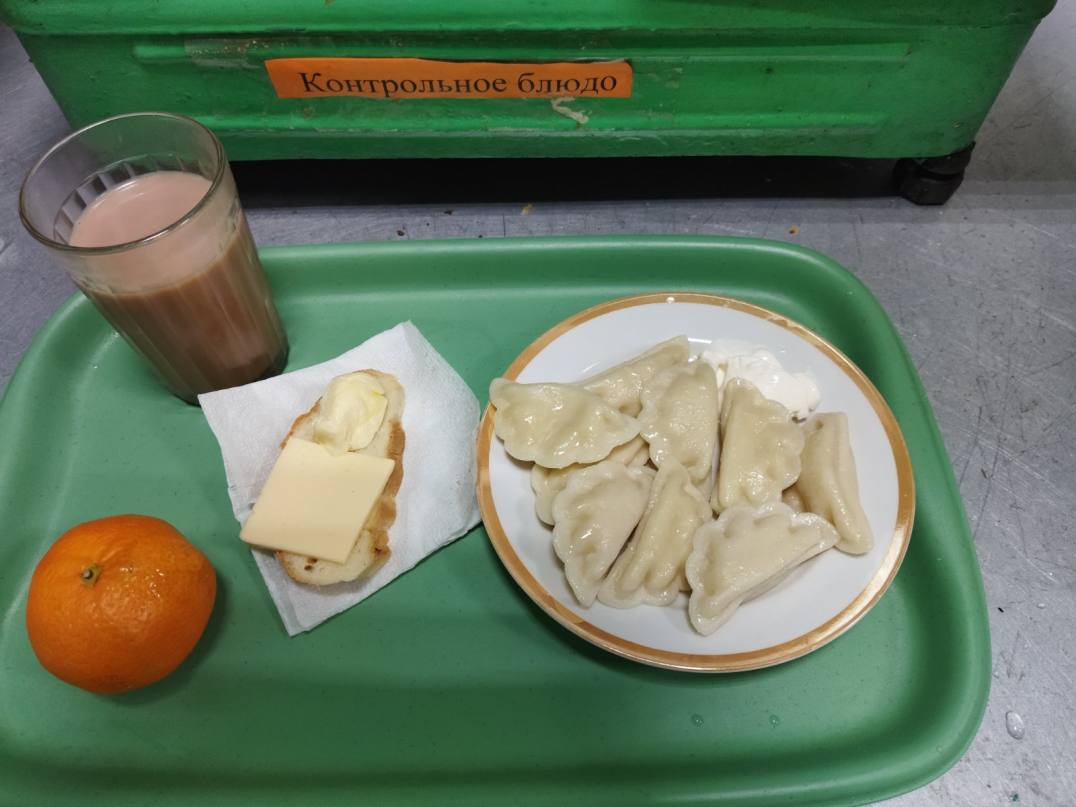 Обед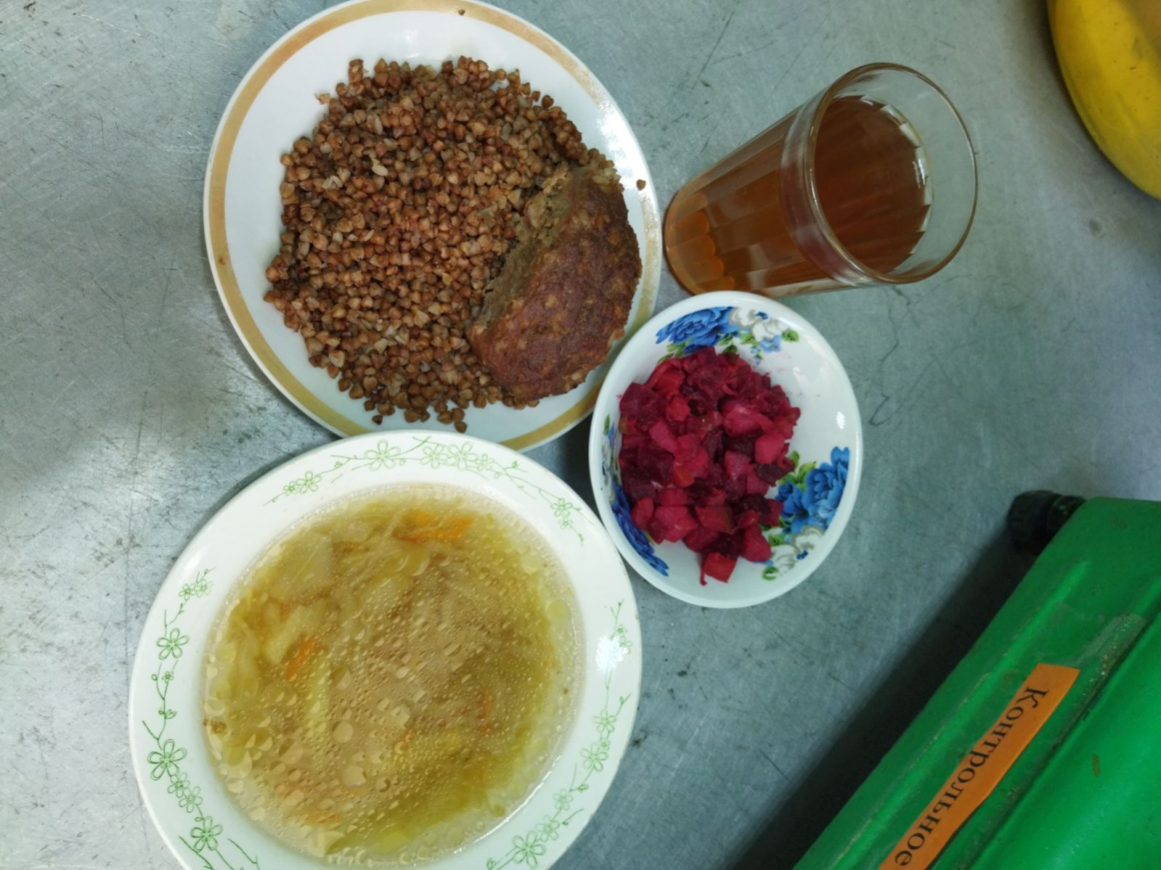 